“Любою цаною працягваць навучанне дзіцяці”.Дуброўская Вікторыя АльфрэдаўнаНастаўнік-дэфектолагДУА “Ваверскі УПК дзіцячы сад-сярэдняя школа”+375336016935 (Мтс)vik.dubrovskaya@gmail.comДашкольная адукацыя – гэта галоўная прыступка да вялікіх ведаў, важны фундамент у адукацыі і неад’емная частка выхавання дзяцей у калектыве.            Але бываюць і такія выпадкі, калі пад час доўгіх пропускаў дашкольнай установы ў сувязі з захворваннем,  дзеці адстаюць ў навучанні, і больш таго гэта выяўляецца на дзецях з асаблівасцямі псіха-фізічнага развіцця.Так і здарылася ў маёй практычнай дзейнасці. З-за хваробы  выхаванец вельмі часта прапускае заняткі ў дзіцячым садзе, і я вырашыла вельмі цесна ўзаемадзейнічаць з законнымі прадстаўнікамі выхаванца, так як адсутнасць дзіцяці ва ўстанове адукацыі – гэта не падстава спыняць адукацыйны працэс.Пры сумеснай і цеснай сувязі з бацькамі дзіцяці мой выхаванец навучаўся дома. Мною былі падобраны, сістэматызаваны дыдактычныя матэрыялы па развіцці лексіка-граматычных сродкаў мовы па тэмам  “Восень”, “Наша цела”, “Прадметы гігіены” , “Дом і яго часткі” і іншыя. Для азнаямлення з лексічнымі тэмамі выкарыстоўваліся мультымедыйныя прэзентацыі, відэаролікі, віртуальныя экскурсіі. У заданні ўваходзяць практыкаванні, моўныя гульні, пальчыкавыя гульні, дыдактычныя гульні онлайн, размалёўкі онлайн. Увесь матэрыял скіраваны на развіццё псіхічных працэсаў, папаўненне слоўнікавага запасу, уменне выкарыстоўваць невядомыя словы ў моўнай дзейнасці.Пад час працы ўзніклі і цяжкасці ў вывучэнні, падборы матэрыялу, так як ўсё навучанне праходзіць на беларускай мове. Шмат пытанняў узнікала і ў бацькоў, бо ў іх было недастаткова сваіх ведаў пры выкананні заданняў. І трэба было спачатку растлумачыць бацькам, як выконваць заданні, як пабудаваць новыя словы, саставіць маленькае апавяданне на зададзеную тэму. Зразумела было, што разглядваць ілюстрацыі, адказываць на пытанні дзіцяці будзе сумна, пагэтаму  я яшчэ падбірала і састаўляла гульні онлайн. Адукацыйны працэс атрымаўся цікавым, карысным і, самае галоўнае,  навучальным для дзіцяці.На мой погляд, як бы цяжка не было б працаваць, падбіраць матэрыял, ўсё роўна я прыйшла да пастаўленнай мэты “Любою цаною працягваць навучанне дзіцяці”, дзе нямала важнай  з'яўляецца дапамога бацькоў. ДадатакТэма: “Восень”Слоўнік:Назоўнікі:восень,дождж,неба,хмара,парасон,лісты,вецер,птушкі,дрэвы,ураджай,агародніна,садавіна;Дзеясловы:наступіць,жаўцець,адлятаць,убіраць;Прыметнікі:восеньскі,халодны,цёплы,сухі,мокры,брудны,цёплы,моцны,дробны.1. Завучванне маўленчай гімнастыкі. Развіццё пераключальнасці органаў артыкуляцыйнага апарату.     -    Ветрык падуў  :         “У-У-У-у-у-у”                            - У – громка, у – ціха. І з дрэва лісткі здуў :         “У-У-У-у-у-у”Падляцелі , закружыліся: “Ф-Ф-Ф-ф-ф-ф”І на зямлю апусціліся:          “Ф-Ф-Ф-ф-ф-ф”	                        - Ф – громка, ф – ціха.2. Моўная гульня  «Назаві ласкава».Дождж - дожджыкСонца -Лужына -Дрэва -Вецер -Ліст -Хмара –3. Моўная гульня  «Адзін-многа» (шмат).Дождж - шмат дажджоўДзень –Вецер-Дрэва-Хмара –Галінка-Яблык- 4. Моўная гульня  «Скажы са словам «восеньскі»Узгадненне назоўніка і прыметніка.Неба (якое?) - восеньскае,Вецер (які?) -Надвор'е (якое?) -Сонца (якое?) -Хмара (якая?) –5. Састаўленне апісальнага апавядання па мнемічнай схеме. 1. 	2. 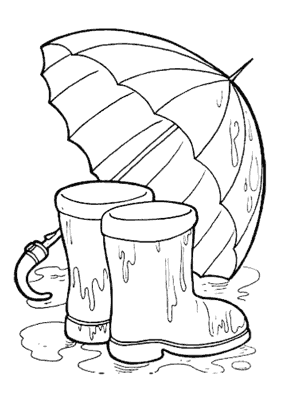 3.4.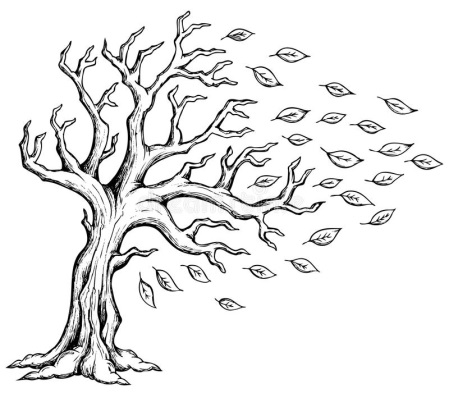 Варыянт апавядання.Восенню часта ідуць дажджы.Людзі бяруць з сабой парасон і абуваюць боты.Лісты на дрэвах пажаўцелі і ападаюць.Я люблю восень.6. Размалёўка онлайн “Восеньскія лісточкі”.https://www.igraemsa.ru/igry-dlja-detej/risovalki/dlja-devochek/raskraska-osennie-listyaТэма:  “Наша цела”Слоўнік:Назоўнікі: галава, твар, вочы, вушы, рот, нос,зубы, губы, шыя, тулава, жывот, спіна, рукі, ногі, далоні, пальцы, кулак;Дзеясловы: трымаць, браць, хадзіць, бегаць, падымаць, апускаць, глядзець, чуць, слухаць, дыхаць;Прыметнікі: чыстыя, брудныя, прыгожыя, непрыгожыя.Мімічнае практыкаванне “Вочкі”. Зачыняць па чарзе вочы.«Спі, вочка, спі, другое.Засынай, правае вочка.Засынай, левае вочка.Прачынайцеся адразу, абодва вочка! »Развіццё маўленчага дыхання і галасы. Развіццё пераключальнасці органаў артыкуляцыйнага апарату. “Дзіцятка”Плач дзіцяціВымаўляць гук а (гучна, ціха, шэптам)Мама люляе дзіцятка.         Вымаўляць: «А-а-а-а-а». Дзіця вучыцца гаварыць.        Вымаўляць склады: «мна-мно, мны-мну, пі-пя-пе, бі-бя-бю».Разгледзьце малюнак з выявай чалавека , пакажыце і назавіце часткі чалавека (галава, рукі, ногі, жывот, спіна, шыя, ступня, пятка, калені, локці, плечы, грудзі, тулава) і асобы (вочы, бровы, векі, нос, рот, вусны, зубы, шчокі, вушы, падбародак, лоб, віскі) са словамі “мой”, “мая”, “маё”.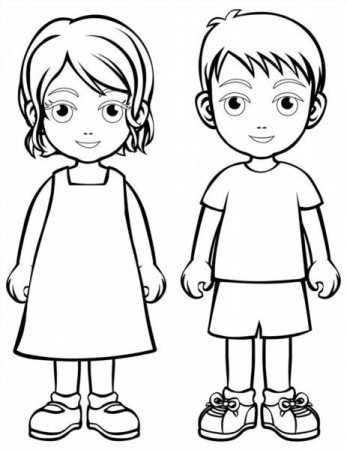  Моўная гульня  «Для чаго нам патрэбныя…»Рукі – (браць цацкі,трымаць лыжку, пісаць, …),Рот – (гавырыць,есці, …),Ногі – (хадзіць, скакаць, бегаць, стаяць,…),Нос – (нюхаць, дыхаць,…),Вочы – (глядзець,чытаць …),Вушы –(слухаць,насіць прыгожыя завушніцы,… ), Зубы – (жаваць, кусаць,…)Класіфікацыя паняццяў . Гульня «Чацвёрты лішні».Галава, шапка, рука, шыя (шапка);Рукавіцы, пальцы, нага, далонь (рукавіцы);Нага, палец, боты, калена (боты);Вочы, нос, рот, акуляры (акуляры).Тэхніка біяэнергапластыкі “Зарадка” (рухі , каардынацыя і мова).Мы на месцы пакруціліся(паварот тулава вакол сябе)І на імгненне мы спыніліся(стаім на месцы)Мы нагамі топ,топ(тупаем нагамі)Мы рукамі хлоп, хлоп(пляскаем рукамі)Мы вачыма морг, морг(паказваем на вочы і маргаем)Плечыкамі чык,чык(падымаем па чарзе плечы)Раз, два, раз, два(падымаем і апускаем рукі)І займацца нам пара(разводзім рукі і нагінаемся наперад)Гульня онлайн “Наша цела”.https://www.igraemsa.ru/igry-dlja-detej/poznavatelnye-igry/igra-dlja-doshkolnikov-telo-cheloveka